SLOVO ČSPOJI RIJEČ SA SLIKOMMAČKA                                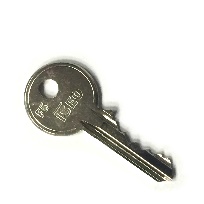 ČAŠA                                     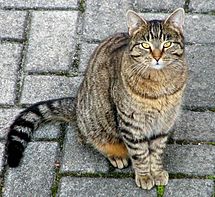 ČEŠALJ                                    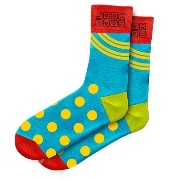 ČARAPE                                   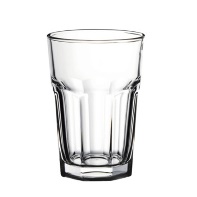 KLJUČ                                      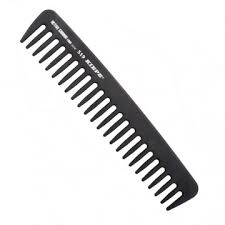 